проект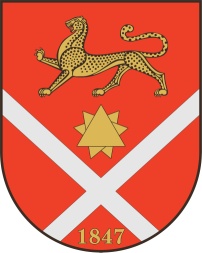 Республика Северная Осетия – АланияроектПравобережный районБесланское городское поселениеСобрание Представителей Бесланского городского поселенияРешение № ___от «___»  _______  2023 г.                                    	                                    г. Беслан	Рассмотрев обращение администрации местного самоуправления Бесланского городского поселения, в соответствии с Федеральным законом от 6 октября 2003 года № 131-ФЗ «Об общих принципах организации местного самоуправления в Российской Федерации», Федеральным законом от 09.02.2009 N 8-ФЗ "Об обеспечении доступа к информации о деятельности государственных органов и органов местного самоуправления", Уставом Бесланского городского поселения Правобережного района РСО-Алания, в целях опубликования муниципальных правовых актов, обсуждения проектов муниципальных правовых актов по вопросам местного значения, доведения до сведения жителей муниципального образования Бесланского городского поселения официальной информации о социально-экономическом и культурном развитии муниципального образования, о развитии его общественной инфраструктуры и иной официальной информации, Собрание представителей Бесланского городского поселения РЕШАЕТ:Определить официальным источником опубликования (размещения) информации органами местного самоуправления Бесланского городского поселения в печатных средствах массовой информации газету «Жизнь Правобережья».Опубликовать настоящее решение в газете «Жизнь Правобережья» и разместить на сайте www.beslan.ru.Настоящее решение вступает в силу со дня его официального опубликования.Глава муниципального образованияБесланского городского поселения                                               В.Б. ТатаровОб определении официального источника опубликования (размещения) информации органами местного самоуправления Бесланского городского поселения в печатных средствах массовой информации  